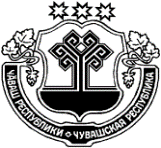 О согласии на преобразование муниципальных образований путем объединения всех поселений, входящих                 в состав Красноармейского района Чувашской Республики, и наделения вновь образованного муниципального образования статусом муниципального округа с наименованием Красноармейский муниципальный округ Чувашской Республики с административным центром:                       село КрасноармейскоеВ соответствии со статьей 13 Федерального закона от 06 октября 2003 года  № 131-ФЗ «Об общих принципах организации местного самоуправления в Российской Федерации», Уставом Убеевского сельского поселения Красноармейского района Чувашской Республики, рассмотрев решение Собрания депутатов Красноармейского района Чувашской Республики от 23 марта 2021 года № С-9/1 «Об инициативе по преобразованию муниципальных образований путем объединения всех поселений, входящих в состав Красноармейского района Чувашской Республики, и наделения вновь образованного муниципального образования статусом муниципального округа с наименованием Красноармейский муниципальный округ Чувашской Республики с административным центром: село Красноармейское», выражая мнение населения  Убеевского сельского поселения Красноармейского района Чувашской Республики,   Собрание депутатов Убеевского сельского поселения Красноармейского района решило:1. Согласиться на преобразование муниципальных образований путем объединения всех поселений, входящих в состав Красноармейского района Чувашской Республики: Алманчинского сельского поселения Красноармейского района Чувашской Республики, Большешатьминского сельского поселения Красноармейского района Чувашской Республики, Исаковского сельского поселения Красноармейского района Чувашской Республики, Караевского сельского поселения Красноармейского района Чувашской Республики, Красноармейского сельского поселения Красноармейского района Чувашской Республики, Пикшикского сельского поселения Красноармейского района Чувашской Республики, Убеевского сельского поселения Красноармейского района Чувашской Республики, Чадукасинского сельского поселения Красноармейского района Чувашской Республики, Яншихово-Челлинского сельского поселения Красноармейского района Чувашской Республики, и наделения вновь образованного муниципального образования статусом муниципального округа с наименованием Красноармейский муниципальный округ Чувашской Республики с административным центром: село Красноармейское.2. Направить настоящее решение в Собрание депутатов Красноармейского района Чувашской Республики.3. Настоящее решение вступает в силу после его официального опубликования в периодическом печатном издании «Вестник Убеевского сельского поселения».          Глава Убеевского         сельского   поселения                                                                        Н.И. ДимитриеваЧĂВАШ  РЕСПУБЛИКИКРАСНОАРМЕЙСКИ РАЙОНẺЧУВАШСКАЯ РЕСПУБЛИКАКРАСНОАРМЕЙСКИЙ РАЙОН       УПИ САЛИ ПОСЕЛЕНИЙĚНДЕПУТАТСЕН ПУХĂВĚ ЙЫШĂНУ2021.04.28   № С - 12/1Упи салиСОБРАНИЕ ДЕПУТАТОВ УБЕЕВСКОГО СЕЛЬСКОГО ПОСЕЛЕНИЯРЕШЕНИЕ28.04.2021   № С- 12/1с. Убеево